Basic information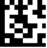 AddressesMarketing authorisation holderAddress for correspondence (if not the same as 2.1)Legal representative (if not the same as 2.1)Application typeList of medicinal productsConfirmationsLogo and corporate designSimultaneous modification of the logo or corporate design as part of an application to transfer the authorisation will be the responsibility of the authorisation holder. This means that it is not necessary to submit any documentation to Swissmedic for this purpose, provided the logo or corporate design has already been approved by Swissmedic at an earlier date.If no logo or corporate design has been approved for the future authorisation holder, this will be evaluated as part of the transfer. A pack showing the logo or corporate design must be enclosed with the transfer application. Swissmedic will only review the logo or corporate design (but not the other text on the pack) and no authorised text will be returned to the authorisation holder. An additional fee based on the work involved will be charged for this evaluation.Logo/corporate design not affected: 						(Change to company name only, without any other changes to the typeface or design) Logo/corporate design affected: 					☐	The logo/corporate design has already been approved by Swissmedic. 	Yes 	No If no:Submit a pack showing the logo and corporate design for evaluation together with the application to transfer the authorisation. If the packaging elements have not yet been printed, the logo will be accepted on its own (in a PDF file).If Swissmedic already has the packaging as part of an application, please state the application ID: SignatureChange historyIdentification number:Version:Valid from:External reference (Company Reference): Company name:Addition:Street / no.:Postcode, town/city:Canton:Telephone:E-mailCompany name:Addition:Street / no.:P.O. Box:Postcode, town/city:Telephone:E-mailName:Addition:Street / no.:P.O. Box:Postcode, town/city:Telephone:Does Swissmedic already possess the power of attorney? yes	 no, the power of attorney is enclosed with this application (incl. original signature)Does Swissmedic already possess the power of attorney? yes	 no, the power of attorney is enclosed with this application (incl. original signature)Transfer of the authorisation planned for:(Deadline for submitting the application: at least 3 months before the planned date)Shorter periods (less than 3 months) are only permitted in exceptional cases and must be justified below. Reason:Address of existing responsible authorisation holder:Address of existing responsible authorisation holder:Authorisation no.Name of the medicinal productDosage formThe signatory hereby confirms that the requirements pertaining to the procedure for transferring the authorisation are satisfied, and will be implemented after the application has been approved, for all the medicinal products listed above. In particular:that, once the application has been approved by Swissmedic, responsibility for placing the medicinal product to be transferred on the market in its current authorisation status will also be transferred;that, apart from the new name of the authorisation holder, no other changes of any kind will be made in connection with the application for transferring the authorisation;that, once the application has been approved by Swissmedic, the only packaging elements and product information leaflets placed on the market will be those on which the new authorisation holder’s name has been printed in accordance with the requirements. Alternatively, the transitional arrangement of using adhesive labels can be implemented for no more than one year.that the medicinal product information texts (Information for healthcare professionals and Patient information) will be published on the date the authorisation is transferred.	 YesAll the entries made in this form are certified to be complete and accurate:(company stamp of the applicant, optional)All the entries made in this form are certified to be complete and accurate:(company stamp of the applicant, optional)All the entries made in this form are certified to be complete and accurate:(company stamp of the applicant, optional)All the entries made in this form are certified to be complete and accurate:(company stamp of the applicant, optional)Authorised signatoryAuthorised signatoryOther responsibilities (Optional signature)Other responsibilities (Optional signature)Place, date:	Signature:	……………………………..Place, date:	Signature:	……………………………..Place, date:	Signature:	……………………………..Place, date:	Signature:	……………………………..Last name:Last name:First name:First name:Position:Position:Telephone:E-mailThe application must be sent toThe application must be sent toFor enquiries contactFor enquiries contactSwissmedicSwiss Agency for Therapeutic ProductsOperational Support ServicesHallerstrasse 73012 BerneSwissmedicSwiss Agency for Therapeutic ProductsOperational Support ServicesHallerstrasse 73012 BerneTelephone	+41 58 462 02 11Fax 	+41 58 462 02 12E-mail	Anfragen@swissmedic.chTelephone	+41 58 462 02 11Fax 	+41 58 462 02 12E-mail	Anfragen@swissmedic.chVersionChangesig1.4New layout, no content adjustments to the previous version.dei1.3Changes to content regarding deadlines and logo/corporate designgf, mb1.2Formal adjustments to the header and footerNo content adjustments to the previous version.dei1.1Autor im System mit Autor in der Änderungshistorie synchronisiert. Freigabe durch Person im VM Team, da Dokument nicht in der VMS Suche angezeigt wird.Keine inhaltlichen Änderungentsj1.0Implementation of HMV4dts